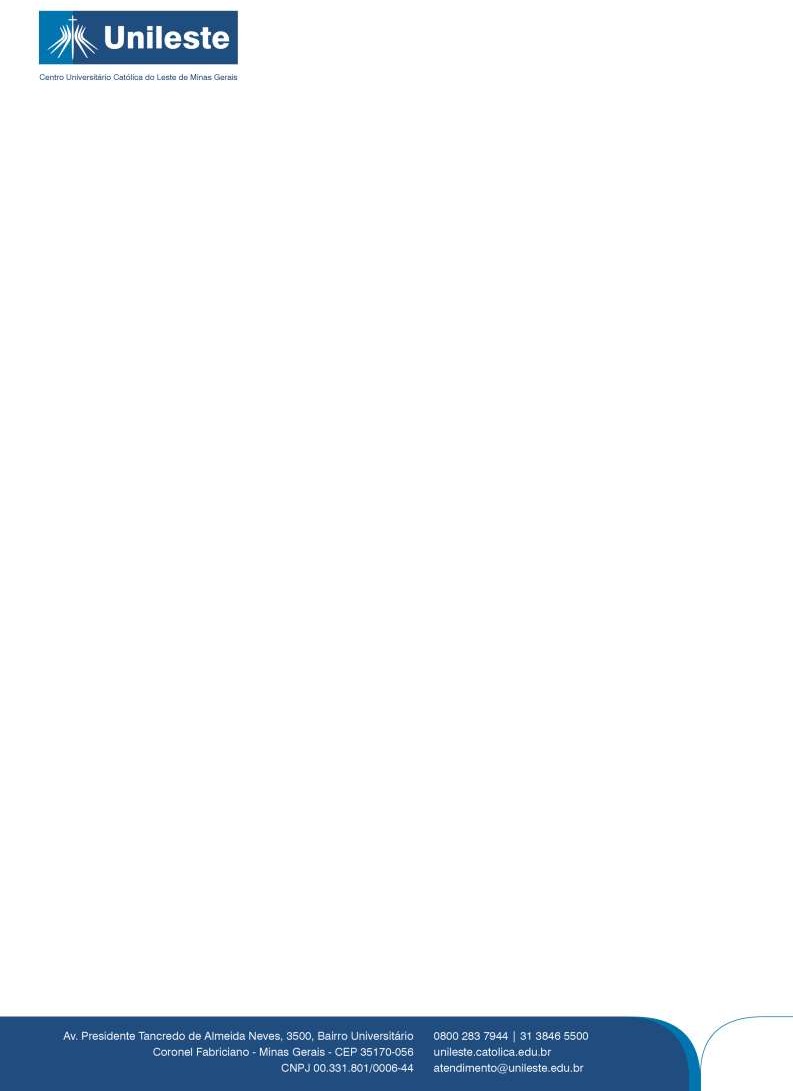 Conforme Regulamento Específico da Copa Intercursos 2024, artigo 4 (das Inscrições), parágrafo 4º, a equipe poderá fazer TRÊS alterações na inscrição da equipe até ANTES da realização da segunda rodada de sua equipe na Copa. Portanto, após o segundo jogo, não serão permitidas alterações na equipe.Substituição 1O(a)	jogador(a) 	,R.A. No:	será substituído(a) pelo(a) estudante 	, R.A. No:	. Ao assinar abaixo, o(a)novo(a) jogador(a) declara conhecer e aceitar as regras dessa competição. A substituição só é válida com a assinatura da Coordenação de Curso. Esta ficha de inscrição não sairá da Mesa de Controle em nenhuma hipótese.Assinatura do(a) estudante-atleta substituído(a)Assinatura do(a) estudante-atleta substituto(a)Substituição 2O(a)	jogador(a) 	,R.A. No:	será substituído(a) pelo(a) estudante 	, R.A. No:	. Ao assinar abaixo, o(a)novo(a) jogador(a) declara conhecer e aceitar as regras dessa competição. A substituição só é válida com a assinatura da Coordenação de Curso. Esta ficha de inscrição não sairá da Mesa de Controle em nenhuma hipótese.Assinatura do(a) estudante-atleta substituído(a)Assinatura do(a) estudante-atleta substituto(a)Substituição 3O(a)	jogador(a) 	,R.A. No:	será substituído(a) pelo(a) estudante 	, R.A. No:	. Ao assinar abaixo, o(a)novo(a) jogador(a) declara conhecer e aceitar as regras dessa competição. A substituição só é válida com a assinatura da Coordenação de Curso. Esta ficha de inscrição não sairá da Mesa de Controle em nenhuma hipótese.Assinatura do(a) estudante-atleta substituído(a)Assinatura do(a) estudante-atleta substituto(a)